Tourist Guides Federation of South India   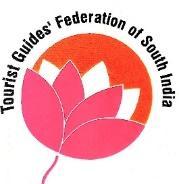                                               (TGFSI)                                         ® Reg No. 303/2007 LIST OF MEMBERS 2022-2023SL NONAME                                                                              ADDRESS                         MOBILE NO1JAIRAJ KRKARAKKATTU PARAMBIL9447053610IQ. Rod, SLRA-15CHALAKKUDI  P OPin -6803072ROJIN VMB-1011, 7th Avenue9447080801Satellite Township,Kakkanad,Ernakulam3BRIDGIT KALLANPARAMBILKallanparambil house9539690413Karippal POChapparapadavu viaKannur districtKerala-6705814ARUN KUMAR12/318 (C), Koloth house9497278276Cochin college roadPandikudi, Cochin 6820025JAYACHANDRAN V GVALIYAZHIKAM9447053698TXP/XIV/452,THEKKECHERIKANJAVELI P O,KOLLAMKERALA-6916026GEORGE V JVadakkel9946850267Chemmalamattom P. OKottayam DtKerala - 6865087SANALKUMAR M SMaliyakal house9349284563Near PunchepalamNayarambalam PO, Kerala 6825098SHYAMKUMAR10/467 J i Ammankovil road9846120339Amaravathy, Fortkochi 682001Ernakulam 9JAMES JAISINGH213,5th Street9444010425,Santhi Nagar,Chrompet,Chennai 60004410MAKESH GB 102 Deccan Pragati9444037272.91 Dargah RoadZameen PallavaramChennai 60004311M CHARLES37/2, Aziz Nagar 1st street9444011964kodambakkamChennai. 600024.12BALAJI D13/16 Kasthuriba nagar94443831278 th main road AdyarChennai 60002013MADHUSUDHAN PULIPATIPLOT NO. 47,9849353753JANAPRIYA COLONYOPP: TNR SHAKUNTHALALB NAGAR,HYDERABAD - 50007414SABU GEORGEVALIYAPARAMBIL HOUSE94470 94446 MALAPALLIPURAM.POMALA-680732.KERALA15ALEX THOMASVellathottam, 7907821626Udayamperoor P. OERNAKULAMKERALA .68230716JAWAHAR JAYASUNDARAMMangili Flat94442678241.Bharadhidasan Main RoadMogapair,Mogapair,17PON DENNIS JNo32, second street9941510407captain Sasikumar nagarnew Perungalathur CHENNAI18SREEKANTH S21/1215 Chokiparambil,9846164008palluruthykochi - 68200619JOJI PHILIPMarettu madathil9495695274manimalakottayam DT.Kerala- 68654320MUJEEB P MPARKVIEW9895243939VENJARAVILA VEEDUTHONNAKKAL P OMANGALAPURAMTVM 69531721AJAIKUMAR K S"Villa Makarand9847493377VNRA- C # 22, Nagar-kavu LaneShankaran Nair Road,Kundamon BhagomPeyad P O, Trivandrum-69557322GOPAKUMAR KVKaiparampattu House9.19847E+11T T Xavier Master Rd Karthedom MalipuramKerala 68251123CLEETUS V KKuzhikanniyil (H)9447162733Pannoor. P. O,Karimannoor,ThodupuzhaKerala. Pin:68558124JISSU JACOBMandaniyil9961012349kolakkadPeravoor Kannur25SARIN MEHABOOB61/15, Millennium Lane9895539149Lissy JunctionKochi-68201826ABE JACOBMalayatt9447227577A-33 Indira Nagar Devalokam Kottayam 686004 27CHRIS JOSEPH14 F, Neptune, Trinity World9446123576CSEZ P.O ,Kakkanad,ErnakulamKerala 68203728PRIYANKAR RISHI2/623, Naduvilaveetil9447559505Kunnumpuram,Fort KochiErnakulamKerala 68200129RAJENDRAN BALASUBRAMANIAN4/43C, Raghavendra Puram9443157667, Srirangam,Trichy - 620006. 30JOJAN MATHEWMALPAN HOUSE9846916161NADUTHURUTH DESAMMELOOR P. O. 31MADHUSOODANAN M V32SHASHI MOHANKUMAR3-40-5 SRK COLONY9394579000WEST MARREDPALLYSECUNDERABAD 50002633SRINU ARVAPALLIPlot no 939347239648GA Rajamani pride Street no 10 HMT nagar Nacharam Hyderabad34VASUPARI KUMARA SWAMI3-11-102/2959848515505New Bhavani NagarMallapur, Hyderabad - 50007635ENNALA PRAVEEN H.No.1-4-27/71/14/19849195455Lane opposite to Hanuman TemplePadmashali Colony,Gandhinagar, Hyderabad-500 080 36KABEER M M HMattathil House98460 96663Manjaly. P. ONorth ParavoorErnakulam37NAGA SUBRAHMANYAM GARAGANO12-2-709/C/62, Plot  62,9908854253Padmanabha Nagar Colony,Hyderabad, PIN 500029Telangana State. 38SAJAYAN THOTTAKARASajayan Thottakara8547269616Thottakara (H)Chully P. OPin 683581Ankamaly, Manjapra39KESEPALLI KARUNA NIDHI8-4-367/3199848021311VR.Nagar.BorabandaHyderabad-50001840LUKOSE THOMASGRA-5099495630796GowreeshapattomPattom POTRIVANDRUM41NATARAJAN42JITHU ANTONY P TPeediakel house9072913026Mundamveli P OKochi, Kerala - 68250743ANTONY VARGHESEKaliyath house9744530814Lekshmi Coil P. O,Theppakkulam,Peermade, Idukki 68553144JOSE K PKallely House9447673082MuringoorKinfra Park P O Trissur, Kerala- 680309.45PRADEEP CHANDRANParathittamodiyil House9447116098Madamon P OPathanamthitta 46THOAS WAYANADEramangalath house,9447545004,Nallurnad.p.oPayode, MananthavadyWayanad -67064547BIJU S  MANAYANIManayanickal House9447465526Kalathukadavu POKottayamKerala 68657948KUMUDA KASINo.5, 5/1, B.T. Street9880 965 865Anchepete Bengaluru 560 053 49GIRI PRASADAshtapathi9447219827T C 19/2271(7)Poojappura. P.OTrivandrum 69501250SURESH BODAPATLAFlat No.2019908481470Abhilash Apartment,Street No.3A, Bapuji NagarNacharamHyderabad -50007651SHINE T DAvittam, Thoompunkal9747057928Kombanamuri, Arookutty P. OCherthala, Alappuzha Kerala. 688 53552SANIM MEHABOOB63/28,MILLENNIUM LANE9895033022LISIE JUNCTIONKOCHI-68201853TOMY THOPPIL JOSEPH Thoppil House no 11/451k.b.jacob road9633500356fort kochi -68200154SUGANDHA RCC/67/10669 (S-2) 9446017320Sree mahalakshmi griha samkulam T D West road Ernakulam 68203555RISHI SARAVANANRISHI 98430 65687 R.H. 355Ellis NagarMadurai - 625 016Tamil Nadu.56S MADHAVANSeethala Illam9840349510No. 22 3rd StreetMalliga NagarWest TambaramChennai 60004557SURESH MONYT.C. 82/5875 9847068127Usha BhavanChettikulangara,Trivandrum -69500158JACOB KURIAKOSE59J PANDRANGANNo 89/ S2 22nd cross street9952939520Padmavathi nagar EXTN,madambakkam,Tamil Nadu 60012660MARY GRIFEENA  GEROGEH.No.11/261A9846072003South Thamaraparambuopp. bevco, K B Jacob Road,Fort Kochi 68200161MANOJ VASUDEVANNeelima,9846009480Nettayam POTrivandrum 69501362JISHOY KUMAR P KThusharam9447293183HillVew NagarPuduppariyaram, PALAKKAD -67873163CLYDE JOSEPH D ROZARIO1/722(A), Rozville9895163360Near Bishop's House,Fort -kochi 64L SRIDHAR65L SRINIVASAN66BOBY JOSEKODAMULLIL HOUSE9447161727AVOLY POERNAKULAM-68667067ALBERT ANTONY24/1746,9747685092karuvelipadykochi, kerala 682005.68SAJU KURIENAykkaravelil9447815496Kurikkad.P.O,Pin68230569MOHANACHANDRAN R SOlive Dale,9961313999Aradhana Nagar,Maruthoor, Mannanthala. P. Ohiruvananthapuram -1570ABDUL AZEEZ1/22 Chinnapappammal st.9789067816KodungaiyurChennai 60011871ANUJA S949674196172THAMBI MATHEW73SABU T S954431023474M M BASHEER70 / 2369 ,J J Annexe, 9447661558Sahrudaya Lane, KaloorErnakulam ,Kerala- 68201775BAYYAPU VENKATESWARLU1-75/1, Laxmareddy colony9848326238Uppal, hyderabadtelangana. 50003976PHANEESH77NARENDAR78RAMAKRISHNA AITHAL204, Ist Floor944816913521st Main,Jannavi Classic AppartmentJP Nagar 5th PhaseBengalore 56007879RAMESH80ROBERT J81RAVI RAMAKRISHNAN82SHAGZIL KHANThakarakkattil House9895149979Thaikattukara P.OAluva 683106Ernakulam DistrictKerala83MATTA SRINIVASA REDDY3-6-388, flat no 403,919440048878Gangotri Apartment,street no 03 himayat nagarHyderabad 50002984SATHEESAN K PValiyaveliyil9447056585Kulayattikara P.OArayankavu, 682317